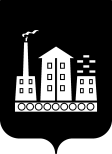 АДМИНИСТРАЦИЯ ГОРОДСКОГО ОКРУГА СПАССК-ДАЛЬНИЙ РАСПОРЯЖЕНИЕ17 декабря 2020г.          г. Спасск-Дальний, Приморского края                   № 535-раО временном прекращении движения транспортных средств во время проведения зимнего фестиваля икостюмированного парада новогодних сказочных героев «шествие Дедов Морозов и Снегурочек»В соответствии с Федеральным законом от 06 октября 2003 г. № 131-ФЗ                        «Об общих принципах организации местного самоуправления в Российской Федерации», на основании статьи 30 Федерального закона от 08 ноября 2007 г.                 № 257-ФЗ «Об автомобильных дорогах и о дорожной  деятельности в Российской Федерации и о внесении изменений  в отдельные законодательные акты Российской Федерации», Правил дорожного движения, утвержденных постановлением Совета Министров – Правительства Российской Федерации от       23 октября . № 1090, раздела 5 Порядка осуществления временных ограничений или прекращения движения транспортных средств по автомобильным дорогам регионального или межмуниципального, местного значения в Приморском крае, утвержденного постановлением Администрации Приморского края от           11 апреля 2012 г. № 87-па, Устава городского округа Спасск-Дальний, в целях обеспечения безопасности дорожного движения и предупреждения аварийных ситуаций во время проведения зимнего фестиваля и костюмированного парада новогодних сказочных героев «шествие Дедов Морозов и Снегурочек»:  1. Прекратить движение транспортных средств в период с 1300 до 1330         27 декабря 2020 года на участке ул. Ленинская: от перекрестка улиц Борисова и Ленинская до дома № 30 по ул. Ленинская (гостиница «Лотос»).2. Рекомендовать межмуниципальному отделу МВД России «Спасский» (Ягодинец) обеспечить безопасность дорожного движения и охрану общественного порядка во время проведения зимнего фестиваля и костюмированного парада новогодних сказочных героев «шествие Дедов Морозов и Снегурочек».  3. Отделу дорожного хозяйства, транспорта и благоустройства управления жилищно-коммунального хозяйства Администрации городского округа Спасск-Дальний (Голубцов) организовать установку знаков дорожного движения.                         3.2 «Движение запрещено» и 6.18.2 «Направление объезда» в соответствии с Правилами дорожного движения Российской Федерации.   4. МБУ «Наш город» (Майстренко) установить дорожные знаки                  3.2 «Движение запрещено» и 6.18.2 «Направление объезда».  5. МБУ «Наш город» (Майстренко) организовать объезд перекрытого участка автомобильной дороги в соответствии со Схемой временного полного перекрытия движения автотранспорта по ул. Ленинская, от перекрестка с               ул. Борисова до дома № 30 по ул. Ленинская (прилагается).  6. Административному управлению Администрации городского округа  Спасск-Дальний (Моняк) поместить информацию о прекращении движения на официальном сайте городского округа Спасск-Дальний.  7. Контроль над исполнением настоящего распоряжения возложить на заместителя главы Администрации городского округа Спасск-Дальний                          Патрушева К. О.Глава городского округа Спасск-Дальний                                              А.К. БессоновПриложение 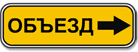 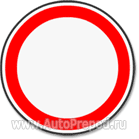 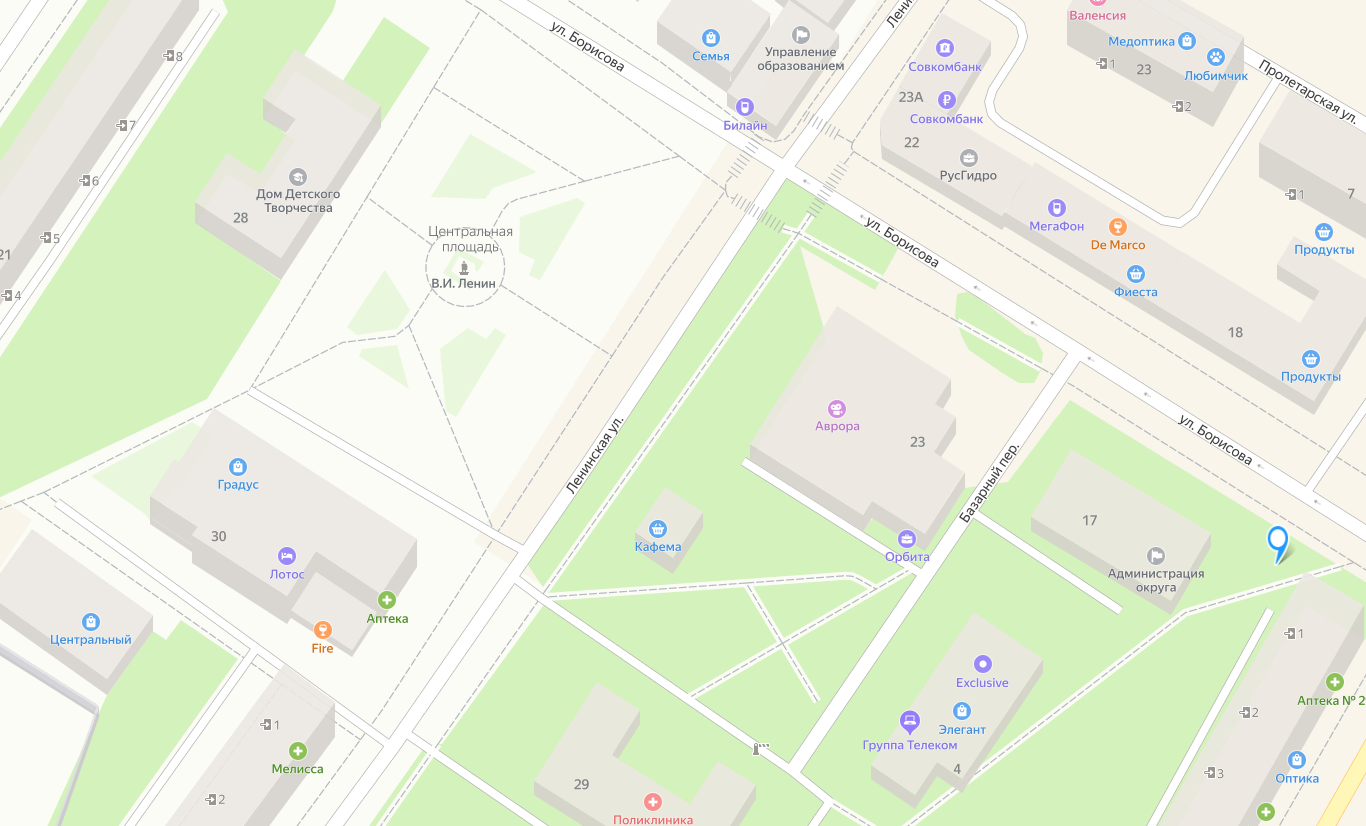 17Схема временного полного перекрытия движения автотранспорта по ул. Ленинская, от перекрестка с                      ул. Борисова до дома № 30 по ул. Ленинскаяс 13-00 час.«27» декабря 2020 г.по 13-30 час.«27» декабря 2020 г.Утверждена:распоряжением Администрации городского округа Спасск-Дальний от 17.12.2020 № 535-ра________